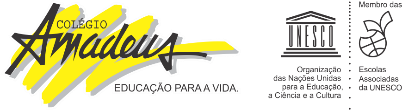 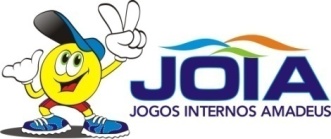 PROGRAMAÇÃO DOS JOGOSOBS.: Fardamento para as competições: camisa oficial, que não poderá ser rasgada e nem cortada, short preto, azul ou short de educação física.        FEMININO                                                                           MASCULINO06.05.2019  (SEGUNDA-FEIRA)OBS1.: OS PAIS DEVERÃO LEVAR E PEGAR OS SEUS FILHOS NO LOCAL.OBS2.: LEVAR ÁGUA MINERAL PARA MANTER- SE HIDRATADO, BONÉ E PROTETOR SOLAR.07.05.2019 (TERÇA-FEIRA)CATEGORIA: Feminino 6ºA X 6ºB/D – 14h7º A/D X 7°B – 14h106ºA X 7°A/D – 14h206ºB/D X 7°C – 14h306ºA X 7ºB – 14h407ºA/D X 7ºC – 14h506°B/D X 7°B– 15h6ºA X 7°C – 15h107º A/D X 6ºB/D – 15h207ºB x 7º C – 15h30CATEGORIA: Masculino 6º D X 7ºA – 15h407°B  X 6º A – 15h507º C/D X 6ºC – 16h6°D  X 6ºA – 16h107ºB X 7ºA – 16h207º C/D X 6ºB – 16h306ºD X 7ºB – 16h406ºA  X 7ºA – 16h506ºB  X  6ºC – 17h1º CHAVE A x 2º CHAVE B – 17h101º CHAVE B X 2º CHAVE A – 17h20PERDEDOR DO JOGO 10 X PERDEDOR DO JOGO 11 – 17h30VENCEDOR DO JOGO 10 X VENCEDOR DO JOGO 11– 17h4008.05.2019 (QUARTA-FEIRA)CATEGORIA: Feminino 6ºA X 6ºB/D – 14h7º A/D X 7°B – 14h106ºA X 7°A/D – 14h206ºB/D X 7°C – 14h306ºA X 7ºB – 14h407ºA/D X 7ºC – 14h506°B/D X 7°B– 15h6ºA X 7°C – 15h107º A/D X 6ºB/D – 15h207ºB x 7º C – 15h30CATEGORIA: Masculino 6º D X 7ºA – 15h407°B  X 6º A – 15h507º C/D X 6ºC – 16h6°D  X 6ºA – 16h107ºB X 7ºA – 16h207º C/D X 6ºB – 16h306ºD X 7ºB – 16h406ºA  X 7ºA – 16h506ºB  X  6ºC – 17h1º CHAVE A x 2º CHAVE B – 17h101º CHAVE B X 2º CHAVE A – 17h20PERDEDOR DO JOGO 10 X PERDEDOR DO JOGO 11 – 17h30VENCEDOR DO JOGO 10 X VENCEDOR DO JOGO 11– 17h4009.05.2019 (QUINTA- FEIRA)CATEGORIA: Feminino 6ºA X 6ºB/D – 14h7º A/D X 7°B – 14h106ºA X 7°A/D – 14h206ºB/D X 7°C – 14h306ºA X 7ºB – 14h407ºA/D X 7ºC – 14h506°B/D X 7°B– 15h6ºA X 7°C – 15h107º A/D X 6ºB/D – 15h207ºB x 7º C – 15h30CATEGORIA: Masculino 6º D X 7ºA – 15h407°B  X 6º A – 15h507º C/D X 6ºC – 16h6°D  X 6ºA – 16h107ºB X 7ºA – 16h207º C/D X 6ºB – 16h306ºD X 7ºB – 16h406ºA  X 7ºA – 16h506ºB  X  6ºC – 17h1º CHAVE A x 2º CHAVE B – 17h101º CHAVE B X 2º CHAVE A – 17h20PERDEDOR DO JOGO 10 X PERDEDOR DO JOGO 11 – 17h30VENCEDOR DO JOGO 10 X VENCEDOR DO JOGO 11– 17h4010.05.2019 (SEXTA-FEIRA)11.05.2019(SÁBADO)13.05.2019  (SEGUNDA-FEIRA)CATEGORIA: Feminino 6ºA X 6ºB/D – 14h7º A/D X 7°B – 14h106ºA X 7°A/D – 14h206ºB/D X 7°C – 14h306ºA X 7ºB – 14h407ºA/D X 7ºC – 14h506°B/D X 7°B– 15h6ºA X 7°C – 15h107º A/D X 6ºB/D – 15h207ºB x 7º C – 15h30CATEGORIA: Masculino 6º D X 7ºA – 15h407°B  X 6º A – 15h507º C/D X 6ºC – 16h6°D  X 6ºA – 16h107ºB X 7ºA – 16h207º C/D X 6ºB – 16h306ºD X 7ºB – 16h406ºA  X 7ºA – 16h506ºB  X  6ºC – 17h1º CHAVE A x 2º CHAVE B – 17h101º CHAVE B X 2º CHAVE A – 17h20PERDEDOR DO JOGO 10 X PERDEDOR DO JOGO 11 – 17h30VENCEDOR DO JOGO 10 X VENCEDOR DO JOGO 11– 17h40Atenciosamente,A Coordenação de EsportesCHAVE ÚNICA1- 6º A2- 6º B/D3- 7º A/D4- 7ºB5- 7ºCCHAVE ACHAVE B6ºD7ºC/D7ºB 6º B6ºA 6ºC7ºAHORÁRIOMODALIDADECATEGORIALOCAL14hNATAÇÃOFEM/MASCIATE CLUBE18h30ABERTURA/FREE DANCETODOSGINÁSIO POLIESPORTIVOHORÁRIOMODALIDADECATEGORIALOCAL14hBASQUETEFEM/MASCGINÁSIO POLIESPORTIVO14hTÊNIS DE MESAMASC/FEMGINÁSIO POLIESPORTIVOHORÁRIOMODALIDADECATEGORIALOCAL14hVOLEIBOLFEM/MASCQUADRA 114hSUMÔMASC/FEMSALA DE JUDÔHORÁRIOMODALIDADECATEGORIALOCAL14hHANDEBOLFEM/MASCQUADRA 1HORÁRIOMODALIDADECATEGORIALOCAL14hJOGOS VIRTUAISFEM/MASCLABORATÓRIO DE INFORMÁTICAHORÁRIOMODALIDADECATEGORIALOCAL8hATIVIDADES RECREATIVAS TODASSERÁ ENVIADO COMUNICADO HORÁRIOMODALIDADECATEGORIALOCAL14hFUTSALFEM/MASCGINÁSIO POLIESPORTIVO14HXADREZMASC/FEMÁREA DO XADREZ